_______________________________□ Credit Card:□ VISA			□ MASTERCARD		□ AMERICAN EXPRESS	Cardholder’s name: ……………………………………………………………………………………	Card number: ………………………………………….. Expiration date: ……………………………	Cardholder Verification Value (last 3 digits at the back of the card): ________________________________□ Bank Transfer:	To:		           ISAST International Society Account number:         101 00 2002 264027			IBAN number:	          GR49 0140 1010 1010 0200 2264 027BIC:	                       CRBAGRAA			Bank details:	          ALPHA BANK			Address:	          40 Stadiou Str, Refer the ASMDA & SMTDA & Demographic Books in the bank receipt. After the bank transfer send a copy of the bank receipt by e-mail to secretariat@asmda.com 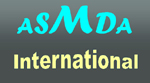 ASMDA, SMTDA and Demographics Books order formASMDA, SMTDA and Demographics Books order formASMDA, SMTDA and Demographics Books order formASMDA, SMTDA and Demographics Books order form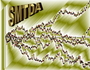 Title, Name and Surname: Title, Name and Surname: Title, Name and Surname: Title, Name and Surname: Title, Name and Surname: Title, Name and Surname: Title, Name and Surname: Title, Name and Surname: Affiliation: Affiliation: Affiliation: Affiliation: Affiliation: Affiliation: Affiliation: Affiliation: Address: Address: Address: Address: Address: Address: Address: Address: City: City: Zip Code: Zip Code: Zip Code: Zip Code: Zip Code: Zip Code: Country: Country: Country: Country: Country: Country: Country: Country: Email: Email: Email: Phone: Phone: Phone: Phone: Phone: Book Title (Hard Copy Books)Book Title (Hard Copy Books)Book Title (Hard Copy Books)UnitPriceEuro50% forASMDA & SMTDAMembers50% forASMDA & SMTDAMembersQtyTotalNew Trends in Stochastic Modeling and Data Analysis , 2015Raimondo Manca - Sally McClean - Christos H Skiadas (Eds), 440 pagesNew Trends in Stochastic Modeling and Data Analysis , 2015Raimondo Manca - Sally McClean - Christos H Skiadas (Eds), 440 pagesNew Trends in Stochastic Modeling and Data Analysis , 2015Raimondo Manca - Sally McClean - Christos H Skiadas (Eds), 440 pages804040Stochastic Modeling, Data Analysis & Statistical Applications , 2015Stochastic Modeling, Data Analysis & Statistical Applications , 2015Stochastic Modeling, Data Analysis & Statistical Applications , 2015804040Statistical, Stochastic and Data Analysis Methods and Applications , 2015Alex Karagrigoriou, Teresa Oliveira and Christos H Skiadas, (Eds), 512 pagesStatistical, Stochastic and Data Analysis Methods and Applications , 2015Alex Karagrigoriou, Teresa Oliveira and Christos H Skiadas, (Eds), 512 pagesStatistical, Stochastic and Data Analysis Methods and Applications , 2015Alex Karagrigoriou, Teresa Oliveira and Christos H Skiadas, (Eds), 512 pages804040New Perspectives on Stochastic Modeling and Data Analysis , 2014James R. Bozeman, Valérie Girardin, Christos H. Skiadas, (Eds), 346 pagesNew Perspectives on Stochastic Modeling and Data Analysis , 2014James R. Bozeman, Valérie Girardin, Christos H. Skiadas, (Eds), 346 pagesNew Perspectives on Stochastic Modeling and Data Analysis , 2014James R. Bozeman, Valérie Girardin, Christos H. Skiadas, (Eds), 346 pages703535Theoretical and Applied Issues in Statistics and Demography , 2014Christos H Skiadas (Ed), 350 pagesTheoretical and Applied Issues in Statistics and Demography , 2014Christos H Skiadas (Ed), 350 pagesTheoretical and Applied Issues in Statistics and Demography , 2014Christos H Skiadas (Ed), 350 pages703535The Health State Function of a Population , 2013Christos H Skiadas and Charilaos Skiadas, (authors), 202 pagesThe Health State Function of a Population , 2013Christos H Skiadas and Charilaos Skiadas, (authors), 202 pagesThe Health State Function of a Population , 2013Christos H Skiadas and Charilaos Skiadas, (authors), 202 pages804040Supplement: The Health State Function of a Population, 2013Christos H Skiadas and Charilaos Skiadas (authors), 72 pagesSupplement: The Health State Function of a Population, 2013Christos H Skiadas and Charilaos Skiadas (authors), 72 pagesSupplement: The Health State Function of a Population, 2013Christos H Skiadas and Charilaos Skiadas (authors), 72 pages502525TotalTotalTotalTotalTotalTotalTotalSelect Payment by Credit Card or by Bank Transfer:To receive the reduced prices download and return the SMTDA Membership Form here